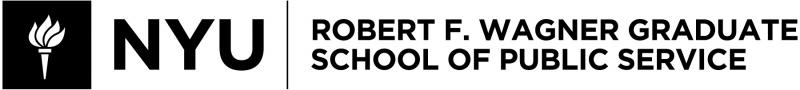 HPAM-GP 2852Comparative Analysis of Health SystemsJanuary,  2023January, 2023	Class Sessions meet on January 3 and 6, from 10:00 AM-5:00PM; January 5 from 9:00-4:00 PM; and January 12 and 19 from 11:00AM-2PM. Prof. Victor G. Rodwin, victor.rodwin@nyu.eduAdmin. Assistant: Christopher Harris, christopher.harris@nyu.eduCourse DescriptionWe tend to be ethnocentric in our views of health care organization and policy. A look abroad, however, can provide insights about problems at home. In spite of differences in the organization and financing of their health care systems, most countries share a number of common problems with the United States. First, is the question of deciding - or not explicitly deciding - what proportion of GNP should be devoted to health and welfare. Second, is the problem of agreeing on appropriate criteria to allocate health and social service expenditures. Third, is the problem of how to implement established policies: through regulation, promotion of competition, budgeting, or reimbursement incentives directed at health care providers.This intensive 3 day J-Term class, preceded by a required introductory session on Friday, Dec.16th (5-6 pm) and followed by two concluding sessions (Jan. 12 and 19), will attempt to cover most of the material in the full semester-long class but the approach will be different, of course. The instructor will cover much of the material covered in readings by organizing discussions on the organization, financing and performance of health systems in wealthy nations. We begin by considering conventional health system models around the world and alternative perspectives for studying them and evaluating their performance. We will discuss how so much of the literature draws on selective evidence to evaluate healthcare systems in the U.S. and abroad. Finally, we will study a range of different approaches to the empirical analysis of health system performance in selected nations, and examine the extent to which the available evidence supports or refutes widely shared views of different health care systems. In addition to these articles you will find on Brightspace, I urge all of you to  read as much as you can of the books by Paul Dutton and Thomas Rice over the winter break preceding the class. You will also find a bibliography on Brightspace for your reference.Recommended Books Dutton, P. (2021) Beyond Medicine: Why European Social Democracies Enjoy Better Health Outcomes than the United States. Ithaca, Cornell U. Press.Emanuel, E. (2020) Which Country Has the World’s Best Health Care? New York, Public Affairs.Rice, T. (2021) Health Insurance Systems: An International Comparison, Cambridge. MA. Elsevier. Link through NYU LibraryT.R. Reid (2010) The Healing of America: A Global Quest for Better, Cheaper and Fairer Health Care. Penguin.Course Learning ObjectivesAnalyze conceptual and methodological issues in the study of health systemsIdentify common problems and differences among diverse health systemsHighlight key features of health systems in OECD nations and other countries.Assess the impact of globalization on health system developmentAnalyze the U.S. health system from a comparative perspectiveExamine the uses of comparative analysis in learning from abroadPresent an argument, based on relevant concepts and evidenceClass CalendarIntroductionCourse AssignmentsThere is neither a mid-term nor a final examination. You will “get out” what you “put in” to this class, as far as what you learn. I ask that you read the articles we will discuss before we meet. I will also ask students the day before to come to class prepared to respond to one of the questions I will raise about readings for the next day. This assignment is important because it will enhance the quality of our class discussions.The final assignment involves conducting documentary research on a health system of your choice. This assignment does not call for a term paper. Rather it provides you the opportunity to dig deeper into the recent evolution and performance of a health care system and how it compares to one in another nation. The output for this assignment should be delivered in three parts. The first part is due on session #5 of the class. You will give a one-slide oral presentation in class where you define a few research questions you would like to explore on a specific health system or a comparison of two health systems. You should state why these questions are important to you and explain your approach to answer them. Please post a 1-page written draft version by midnight before session #6 on Discussion #1 of Brightspace. The second part, due by midnight before session #7 involves assembling relevant materials (articles, tables, charts) that provide some answers/insights in response to the questions you have posed. Key sections of these materials should be highlighted in yellow. Please post on Discussion #2 of Brightspace. Finally, before Session #8, please write a one to two page summary (<500 words) of what you found and what you learned from the process and post this on Discussion #3 of Brightspace. GradingThe first part of the research dossier (posted on Discussion #1) will count for 20% of the grade; the second part (posted on Discussion #2) will count for another 20% of your grade. Your final summary (posted on Discussion #3) will count for another 20% of your grade. Class participation will count for 40% of the grade.Plagiarism Policy: Academic integrity is crucial to the mission of NYU Wagner. Plagiarism of any form will not be tolerated since you have all signed an Academic Oath at NYU/Wagner and are bound by the academic code of the school. Please review the NYU policy on plagiarism (posted on Wagner Website) prior to submitting written work. Date Class Topic Jan. 3TuesdayMorning10:00-1:001Overview of the Field: The Case for and Against Comparative Analysis of Health SystemsOverview of Class: Requirements and Short Individual Study Readings: L. Brown.  Comparing health systems in four countries: Lessons for the United States. (2003). American  J. of Public Health 93(1), 52-56.	Okma, KG. & Marmor, TR. (2013). Comparative studies and health care policy: Learning and mislearning across borders. Clinical Medicine 13(5), 487-491Optional Reading: T.R. Reid, The Healing of America: A Global Quest for Better, Cheaper and Fairer Health Care. Penguin, 2010. Chapters 1-8.Optional Film: Film:- Fix It: Healthcare at the Tipping Point: https://www.youtube.com/watch?v=44ZDpYjKVAU5Jan. 3Tuesday Afternoon2:00-4:002The Quest for Better, Cheaper, Fairer, even Perfect Health Systems Readings:Papanicolas, I. Woskie, L. Jha, A. Health care spending in the United States and other high-income countries. JAMA 319 (10), 2018.Dutton, P.  Introduction: Relative decline is decline all the same. Emanuel, E. Which Country has the World’s Best Health Care? Read selections on systems that interest you Jan. 5ThursdayMorning9:00-12:003Health System Performance Metrics (I): The World Health Organization and its Critics: Discrete components of performance vs. composite scores/rankings Readings:Frenk, J and Murray, C. (2000). A Framework for Assessing the Performance of Health Systems. Bulletin of the World Health Organization, 78(6), 717-31.P. Musgrove. (2003). Judging Health Systems: Reflections on WHO’s Methods. Lancet 361(9371), 1817-1820.Coyne, J. and Hilsenrath, P. (2002). “The World Health Report 2000: Can Health Care Systems Be Compared Using a Single Measure of Performance?” American Journal of Public Health 92(1), 30.Navarro, Vicente. (2002). “The World Health Report 2000: Can Health Care Systems Be Compared Using a Single Measure of Performance?” American Journal of Public Health 92(1), 31. Jan.5ThursdayAfternoon1:00-4:00 4Health System Performance Metrics (II): The continuing contributions of the Commonwealth Fund Reading:Schneider, E. (2017). From last to first – Could the U.S. health care system become the best in the world? NEJM 377, 901-904.Doty, M. et al. (2021). Income-related inequality in affordability and access to primary care in eleven high-income countries. Health Affairs.40(1).Dutton, P. Chapter 1 (France) or 2 (Germany) or 3 (Sweden)Optional Reading:R. Osborn, D. Squires, M. M. Doty, D. O. Sarnak, and E.C. Schneider, “In New Survey of 11 Countries, U.S. Adults Still Struggle with Access to and Affordability of Health Care,” Health Affairs Web First, 2016.Schneider et al. (2017). Mirror, Mirror: International Comparison Reflects flaws and opportunities for better U.S. health care. New York, the Commonwealth Fund.Jan. 6FridayMorning10:00-1:005Zoom Meetings with Experts; Student Presentations Reading:McGlynn, E. (2004). There is no perfect health system. Health Affairs. 23 (3).Appleby, J. (2011). Which is the best health system in the world? BMJ 343, 722-723.Jan 6 FridayAfternoon2:00-5:006What’s the Best Health Care System and How Would You Know? Readings:Oliver, A. (2012). The folly of cross-country ranking exercises. JHPEL. 7(1), 15-17.Wolf and Aron (2013). US Health disadvantage. JAMA.309(8). Emanuel, E. (2020). Which Country has the world's best health care?Public Affairs. New York. Ch. 12: Who's the Best?Emanuel, E. (2020). Which Country has the world's best health care?Ch. 12: Who's the Best?-Hsiao, W. (2020). How to fix American health care: What other countries can - and can’t - teach the United States. Foreign Affairs.-Dutton, P. Beyond Medicine, ConclusionJan 12Thursday11:00AM-2:00 PM7Zoom Meetings with Experts; Student PresentationsRequired Readings:-Marmor, T. (2018). Our lost vocabulary of social insurance. https://niskanencenter.org/blog/lost-vocabulary-of-social-insurance/Part III, Rice, T. (2021) Health Insurance Systems: An International Comparison, Cambridge. MA. Elsevier. Link here through NYU Library.Jan 19Thursday11:00AM-2:00 PM 8Student PresentationsDiscussion of Conclusions by Emanuel and Rice. 